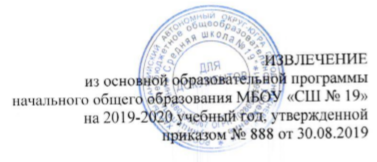 Годовой учебный план начального общего образования(пятидневная учебная неделя)Недельный учебный план начального общего образования(пятидневная учебная неделя)Предметные областиУчебные предметыКоличество часов в годКоличество часов в годКоличество часов в годКоличество часов в годВсегоПредметные областиУчебные предметыIIIIIIIVВсегоОбязательная частьОбязательная частьОбязательная частьОбязательная частьОбязательная частьОбязательная частьОбязательная частьРусский язык 
и литературное чтениеРусский язык115119119119472Русский язык 
и литературное чтениеЛитературное чтение116118118118437Родной язык и литературное чтение на родном языкеРодной язык1717171768Родной язык и литературное чтение на родном языкеЛитературное чтение на родном языке1618181870Иностранный языкИностранный язык-686868204Математика 
и информатикаМатематика132136136136540Обществознание 
и естествознание(Окружающий мир)Окружающий мир66686868270Основы религиозных культур и светской этикиОсновы религиозных культур и светской этики---3434ИскусствоМузыка33343434135ИскусствоИзобразительное искусство33343434135ТехнологияТехнология33343434135Физическая культураФизическая культура99102102102405Итого: Обязательная частьИтого: Обязательная часть6607487487482904Часть, формируемая участниками образовательных отношенийЧасть, формируемая участниками образовательных отношенийЧасть, формируемая участниками образовательных отношенийЧасть, формируемая участниками образовательных отношенийЧасть, формируемая участниками образовательных отношенийЧасть, формируемая участниками образовательных отношенийЧасть, формируемая участниками образовательных отношенийРусский язык 
и литературное чтениеРусский язык132136136136540Итого: Часть, формируемая участниками образовательных отношенийИтого: Часть, формируемая участниками образовательных отношений33343434135Итого по УПИтого по УП6937827827823039Максимально допустимая недельная нагрузка СанПиНМаксимально допустимая недельная нагрузка СанПиН6937827827823039Предметные областиУчебные предметыКоличество часов в неделюКоличество часов в неделюКоличество часов в неделюКоличество часов в неделюВсегоПредметные областиУчебные предметыIIIIIIIVВсегоОбязательная частьОбязательная частьОбязательная частьОбязательная частьОбязательная частьОбязательная частьОбязательная частьРусский язык 
и литературное чтениеРусский язык3,53,53,53,514Русский язык 
и литературное чтениеЛитературное чтение3,53,53,52,513Родной язык и литературное чтение на родном языкеРодной язык0,50,50,50,52Родной язык и литературное чтение на родном языкеЛитературное чтение на родном языке0,50,50,50,52Иностранный языкИностранный язык-2226Математика 
и информатикаМатематика444416Обществознание 
и естествознание(Окружающий мир)Окружающий мир22228Основы религиозных культур и светской этикиОсновы религиозных культур и светской этики---11ИскусствоМузыка11114ИскусствоИзобразительное искусство11114ТехнологияТехнология11114Физическая культураФизическая культура333312Итого: Обязательная частьИтого: Обязательная часть2022222286Часть, формируемая участниками образовательных отношенийЧасть, формируемая участниками образовательных отношенийЧасть, формируемая участниками образовательных отношенийЧасть, формируемая участниками образовательных отношенийЧасть, формируемая участниками образовательных отношенийЧасть, формируемая участниками образовательных отношенийЧасть, формируемая участниками образовательных отношенийРусский язык 
и литературное чтениеРусский язык11114Итого: Часть, формируемая участниками образовательных отношенийИтого: Часть, формируемая участниками образовательных отношений11114Итого по УПИтого по УП2123232390Максимально допустимая недельная нагрузка СанПиНМаксимально допустимая недельная нагрузка СанПиН2123232390